Od: Natalia Sincova <sincova.n@gmail.com>
Odesláno: úterý 18. července 2023 12:41
Komu: David Nováček - 1. viceprezident CDO <david.novacek@czechdance.org>; Eva Vlková - Prezident CDO <eva.vlkova@czechdance.org>; Monika Bačkovská <monikbackovska@gmail.com>; Tomas Slavicek <tom.slavicek1983@gmail.com>; Monika Müllerová | Správní úsek CDO <spravniusek@czechdance.org>
Kopie: Martina Břízová | Mezinárodní úsek CDO <mezinarodniusek@czechdance.org>
Předmět: Zadost o schvaleni MS 2024 Fwd: Biddings 2024Vážení členové prezidia CDO, v návaznosti na oficiální schválení IDO  naší žádosti o pořadatelství Mistrovstvi světa ve stepu 2024, žádáme prezidium CDO taktež o schválení: Termín soutěže: 24 - 27. 10. 2024Hala: Unyp Arena, Praha Organizátor: Tap Academy PragueSe srdečnými pozdravy, za Tap Academy PragueNatalia Sincova---------- Forwarded message ---------
From: Fiona Johnson <fiona.johnson@ido-dance.com>
Date: Tue, 11 Jul 2023 at 01:58
Subject: Biddings 2024
To: Veronika Klimešová Mezinárodní úsek CDO <mezinarodniusek@czechdance.org>
CC: Tomas Slavicek <tom.slavicek1983@gmail.com>, Natalia Sincova <sincova.n@gmail.com>, Velibor Srdic <velibor.srdic@ido-dance.com>, Kirsten Dan Jensen <idokirsten@live.de>, Hana Svehlova <hana.svehlova@ido-dance.com>Dear IDO National member organization – Czech Dance Organization,Dear selected Organizer – Tomas Slavicek & Natalia Sincova,IDO is pleased to inform you that your proposal bid for organizing the official IDO Championships titled »IDO World Tap dance Championships” on October 26 -29 or October 24 - 27 has been accepted.Please, note that the published fees have been changed after this year’s Annual General Assembly.Please, send your confirmation as a reply to this e-mail. Upon receiving a confirmation, we will create the contract and publish the event on the IDO Web-site. Attached you will find the filling in document. As soon as the dates are fixed, I will publish the event as applied and when the contract is signed by all parties, it will be official.If you have any queries please contact me directly.Fiona Johnson  IDO Senior-Vice PresidentFor Sport & Sport for All www.ido-dance.com  --
Natalia Sincova

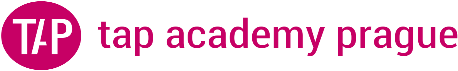 Janovskeho 11, Praha 7, 17000tel: 266 713 023mob: 775303838 www.taprague.comwww.facebook.com/taprague/ 